Antragsformular Publikationsförderung (Proofreading, Copyright, Translation and Printing costs) / Application Form Publication Grant (Proofreading, Copyright, Translation and Printing costs)Bitte schicken Sie das unterzeichnete Formular an ds.philkult@univie.ac.at / Please send the signed form to ds.philkult@univie.ac.atOrt, Datum, Unterschrift / location, date, signatureBewerbung für / application   forProfessionelles Lektorat / ProofreadingEigentumsrechte / Copyright    Übersetzung / Translation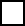     Druckkosten/Printing costsName / surnameVorname / nameGeburtsdatum / date of birthPrivatadresse / private addressEmail / emailMatrikelnummer / matriculation numberSektion / sectionThema der Dissertation / title  of dissertationBetreuer*in(nen) / supervisor(s)Datum der Zulassung  zum Doktorats- studium / date of admissionDatum der FÖP / date of public presentationDatum der Fortschritts-berichte / dates of annual progress reportsGeplante Einreichung  der Dissertation / planned submission of dissertation thesisURL Ihres Profils auf der Webseite https://ds-philkult.univie.ac.atURL of your profile on the website https://ds-philkult.univie.ac.atHaupteinkommen / main source of income:□Prae-doc-Stelle / pre-doc position 		□Projekt-Stelle / project position□Stipendium / fellowship; Name:□Andere / othersTitel des Artikels / title of  articleLänge / lengthSprache / languageLink zum Journal / link to journal